Diversity Counselling New Zealand               Community Counselling Referral Form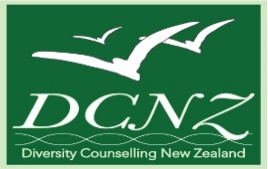 DateFirst NameSurnamePreferred NameDate of BirthGenderAddressMobileMobileCan we leave Voice Message?  Yes / NoCan we leave Voice Message?  Yes / NoCan we leave Voice Message?  Yes / NoCan we leave Voice Message?  Yes / NoCan we send a TXT?  Yes / NoCan we send a TXT?  Yes / NoEmailEmailCan we contact you by email?  Yes / NoCan we contact you by email?  Yes / NoCan we contact you by email?  Yes / NoCan we contact you by email?  Yes / NoCan we contact you by email?  Yes / NoCan we contact you by email?  Yes / NoEthnicityFirst language SpokenFirst language SpokenFirst language SpokenAdditional language SpokenAdditional language SpokenAdditional language SpokenIs interpretation service required?Is interpretation service required?Is interpretation service required?Yes / No Yes / No Yes / No Yes / No Is interpretation service required?Is interpretation service required?Is interpretation service required?If yes, interpretation languageIf yes, interpretation languageIf yes, interpretation languageClient/Guardian given consent for this service?      Client/Guardian given consent for this service?      Client/Guardian given consent for this service?      Client/Guardian given consent for this service?      Yes / NoYes / NoYes / NoParent/ Guardian name (if client is 16 or under)Parent/ Guardian name (if client is 16 or under)Parent/ Guardian name (if client is 16 or under)Parent/ Guardian name (if client is 16 or under)Parent/ Guardian mobile or emailParent/ Guardian mobile or emailParent/ Guardian mobile or emailParent/ Guardian mobile or emailPreferred counselling session methods (Face to Face, Zoom, WhatsApp, Phone etc.)Preferred counselling session methods (Face to Face, Zoom, WhatsApp, Phone etc.)Preferred counselling session methods (Face to Face, Zoom, WhatsApp, Phone etc.)Preferred counselling session methods (Face to Face, Zoom, WhatsApp, Phone etc.)Reasons for seeking counselling (e.g., health, relationship, finance, stress, anxiety, trauma)Reasons for seeking counselling (e.g., health, relationship, finance, stress, anxiety, trauma)Reasons for seeking counselling (e.g., health, relationship, finance, stress, anxiety, trauma)Reasons for seeking counselling (e.g., health, relationship, finance, stress, anxiety, trauma)Referrer Details: Referrer Details: Referrer Details: Referrer Details: Referrer Details: Referrer Details: Referrer Details: Agency NameAgency NameReferrer’s Name and PositionReferrer’s Name and PositionReferrer’s Contact detailsReferrer’s Contact detailsPhone:                                              Email:Phone:                                              Email:Phone:                                              Email:Phone:                                              Email:Phone:                                              Email: